Information for continuing education (CE) creditVizient Pharmacy Network Virtual MeetingActivity date: October 15-16, 2020Course director: Sybil ThomasVizient is committed to complying with the criteria set forth by the accrediting agencies in order to provide this quality course.  To receive credit for educational activities, you must successfully complete all course requirements.RequirementsAttend the course in its entiretyAfter the course, you will receive an email with instructions and an access code that you will need to obtain your CE creditComplete the process no later than November 29, 2020Upon successful completion of the course requirements, you will be able to print your CE certificate and/or statement of credit for pharmacy education.Important note for pharmacists and pharmacy techniciansAll credit awarded to pharmacists must be via CPE Monitor; paper certificates are not valid for submission.  Pharmacists will be able to print individual statements of credit and their transcripts from their NABP e-profile created at www.mycpemonitor.net or www.nabp.net.Please provide an accurate NABP ID number and date of birth (mm/dd – do not include birth year)Vizient will upload your NABP ID number and date of birth into CPE Monitor within 24 hours after the completion of all steps required to receive credit.If your NABP ID number and/or date of birth are returned as invalid after the upload, Vizient will make one attempt to contact you for corrections within a 45-day window. After the 45-day window expires, Vizient will not accept the information, and Vizient will not be able to process your CE credit.Learning objectives – October 15Outline technology capabilities to improve complianceOutline <USP> requirements to leverage patient safety and improve regulatory complianceIdentify analytics tools in the strategic planning process to achieve outcomesLearning objectives – October 16Describe the design of pharmacy programs to improve patient access and outcomesDesign strategies that will improve employee health and well-beingExamine opportunities for improvement of various pharmacy services during the COVID-19 pandemic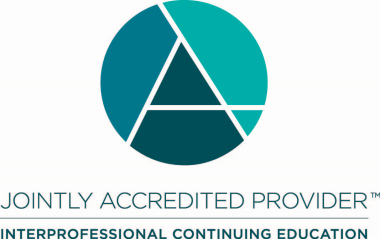 Joint Accreditation Statement:In support of improving patient care, Vizient, Inc. is jointly accredited by the Accreditation Council for Continuing Medical Education (ACCME), the Accreditation Council for Pharmacy Education (ACPE), and the American Nurses Credentialing Center (ANCC) to provide continuing education for the healthcare team.Designation Statements:PHARMACYVizient, Inc. designates this activity for a maximum of 6.50 ACPE credit hours. Universal Activity Number: JA0006103-0000-20-182-L04-PCONFLICT OF INTEREST/CONTENT VALIDATION POLICY:As an accredited provider of continuing medical education/continuing education Vizient is dedicated to ensuring balance, independence, objectivity, and scientific rigor in all of its CME/CE activities. Vizient requires all potential faculty and program planners, in advance, to disclose financial relationships with relevant commercial interests. Vizient uses that information to determine whether prospective contributors have potential conflicts of interest. If significant relationships are disclosed, Vizient assesses how those potential conflicts of interest may affect CME/CE content. Vizient requires that all conflicts of interest be resolved prior to participation in the activity. Vizient is committed to resolving potential conflicts of interest, although if contributors have significant relationships that cannot be reconciled, Vizient reserves the right to prohibit participation.  Faculty presenters are also expected to disclose any discussion of (1) off-label or investigational uses of FDA approved commercial products or devices or (2) products or devices not yet approved in the United States. DISCLOSURE STATEMENTS:Current accrediting agency guidelines and Vizient policy state that participants in educational activities should be made aware of any affiliation or financial interest that may affect the presentation and if there will be any discussion of unapproved or investigative use of commercial products/devices. Each planning committee member, reviewer and presenter has completed a Disclosure of Relevant Financial Relationships form.Relevant financial relationships: Katharine Cimmino has received consulting fees from BDBradley L. Smith has received consulting fees from Gilead Sciences, Inc.Planning committee membersSybil Thomas, PharmD, MBASenior DirectorVizientRobin Becker, MSAssistant Director of PharmacyThomas Jefferson University HospitalLaura Avino, PharmD, MBA, BCPSOperations Manager, Critical Care and Surgery PharmacyThe Johns Hopkins HospitalCourse reviewerSybil Thomas, PharmD, MBASenior DirectorVizientPresentersMartin Shaunessy, PharmDClinical Pharmacist – Specialty Infusion CenterUniversity Health SystemCarly Boyd, PharmDPGY-2 Critical Care Pharmacy ResidentScripps Mercy HospitalMichael Pinto, PharmDControlled Substance Surveillance SpecialistCedars Sinai Medical CenterPeter DoData AnalystCedars Sinai Medical CenterAnn Cabri, PharmDMedication Safety and Technology PharmacistUniversity of California Davis Medical CenterDong Bi, PharmDEpic Willow/Beacon SupervisorUniversity of California Davis Medical CenterKatharine Cimmino, PharmD, BCSCPSenior PharmacistNewYork-Presbyterian/QueensJane Avila, MPA, LSSBusiness ManagerUniversity of California Davis Medical CenterAshley Taylor, MSODInternal ConsultantUniversity of California Davis Medical CenterMary-Haston Vest, PharmD, MS, BCPSClinical Manager, Pharmacy Analytics and OutcomesUniversity of North Carolina HospitalsEvan Colmenares, PharmDLead Pharmacist, Analytics & Outcomes ServicesUniversity of North Carolina HospitalsBradley Smith, PharmD, BCACP, AAHIVPClinical Pharmacy SpecialistGrady Memorial HospitalLaura Willhite, PharmD, CPHQ, CSPIOpioid Stewardship PharmacistHennepin County Medical CenterM. Kenett Winters, PharmDPGY2 Critical Care Pharmacy ResidentHennepin County Medical CenterHolly Smith, RPh, MBADirector of Pharmacy, Ambulatory CareUniversity of Toledo Medical Center